Na temelju članka 20. stavak 1. Zakona o održivom gospodarenju otpadom („Narodne novine“ broj 94/13, 73/17, 14/19 i 98/19) i članka 30. Statuta Općine Vladislavci („Službeni glasnik“ Općine Vladislavci broj 3/13, 3/17, 2/18, 4/20, 5/20 – pročišćeni tekst, 8/20, 2/21 i 3/21- pročišćeni tekst ) Općinsko vijeće Općine Vladislavci na svojoj 35. sjednici održanoj 30. ožujka 2021. godine donosiZAKLJUČAKI.Usvaja se Izvješće općinskog načelnika o provedbi  Plana gospodarenja otpadom Općine Vladislavci za 2020. godinu, Klasa: 351-01/21-02/02, Ur.broj: 2158/07-02-21-01 od 23. ožujka 2021. II.Ovaj  Zaključak ima biti objavljen u  „Službenom glasniku“ Općine Vladislavci.KLASA: 351-01/21-02/02URBROJ: 2158/07-01-21-2Vladislavci, 30. ožujka 2021.PredsjednikOpćinskog VijećaKrunoslav Morović, v.r. 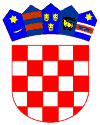           REPUBLIKA HRVATSKA                                                        OSJEČKO-BARANJSKA ŽUPANIJA                                                               IZVJEŠĆE OPĆINE VLADISLAVCI O PROVEDBI PLANA GOSPODARENJA OTPADOM ZA 2020. GODINUVladislavci, ožujak 2021.SADRŽAJOPĆI PODACIPrikupljanje komunalnog otpada na svom području Općina Vladislavci osigurala je putem javne usluge prikupljanja miješanog komunalnog otpada, kao i  odvojenim prikupljanjem otpadnog papira, metala, plastike i ostalih iskoristivih sastavnica komunalnog otpada, putem komunalnog Eko flor Plus d.o.o. Oroslavlje, koje posjeduje dozvolu za  organizirano sakupljanje i odvoz otpada na ovlaštena odlagališta propisana u istoj. Obračunska jedinica za pruženu uslugu odvoza i zbrinjavanja otpada je model obračuna po posudi definiranog volumena. Prosječan broj odvoza od istog korisnika je jedanput tjedno.Tablica 1. Opći podaci Općini Vladislavci i davatelja javne usluge prikupljanja za Općinu VladislavciSpecifična količina komunalnog otpada, po stanovniku obuhvaćenom organiziranim odvozom, za 2020.godinu, iznosila je: spec. količina (kg/stan/dan) = količina otpada x 1000 / (broj stanovnika x 365) = kg/stan/danANALIZA POSTOJEĆEG STANJA GOSPODARENJA OTPADOMInfrastruktura za gospodarenje otpadomPopis reciklažnih dvorišta, eko otoka i mobilnih jedinica te detaljniji opis istih na području Općine Vladislaci  prikazan je tablicama 2., 3., 4., 5., 6. i 7. u nastavku.Reciklažna dvorišta, eko otoci i mobilne jedinice za gospodarenje otpadomTablica 2. Popis reciklažnih dvorišta na području Općine Vladislavci Tablica 3. Popis eko otoka na području Tablica 4. Popis mobilnih reciklažnih dvorišta i nazivi naselja u kojem se prikuplja otpad posredstvom istih Tablica 5. Izgradnja i opremanje reciklažnih dvorišta na području Općine Tablica 6. Izgradnja i opremanje reciklažnog dvorišta za građevni otpad na području Općine VladislavciTablica 7. Izgradnja i opremanje kompostane za biorazgradivi otpad na području Općine Vladislavci  PODACI O LOKACIJAMA ONEČIŠĆENIM OTPADOM I NJIHOVOM UKLANJANJUNa području Općine Vladislavci  u 2020. nisu  evidentirane nove lokacije divljih odlagališta. Tablica 8. Provedba mjera uklanjanja otpadaPLAN GOSPODARENJA OTPADOM (PGO) Općine VladislavciOpćina Vladislavci   je izradila Plan gospodarenja otpadom za razdoblje 2020.-2024.  kako bi se uskladio s Planom gospodarenja otpadom Republike Hrvatske za razdoblje 2017.-2022. godine. Tablica 5. Plan gospodarenja otpadom Općine Vladislavci  za razdoblje 2020.-2024. s osvrtom na 2020.PROVEDBA MJERA GOSPODARENJA OTPADOM ODREĐENIH PGO RH ZA OSTVARENJE CILJEVA DEFINIRANIH PLANOM OPĆINE VLADISLAVCI Tablica 10. Mjera - kućno kompostiranjeTablica 11. Odvojeno sakupljene vrste otpada iz komunalnog otpada na kućnom pragu u 2020.godini  Tablica 12. Pregled provedenih izobrazno-informativnih aktivnosti u 2020. godiniTablica 13. Pregled mjera predviđenih za izvršenje u 2020. prema Planu gospodarenja otpadom Grada/Općine za razdoblje 2020. – 2024.IZVORI I VISINA FINANCIJSKIH SREDSTAVA ZA PROVEDBU MJERA GOSPODARENJA OTPADOMZa provedbu mjera planiranih PGO RH u Općine Vladislavci  su tijekom 2020. godine korištena sredstva EU/FZOEU-a, sredstva JLS i sredstva komunalnih poduzeća. Prikaz utrošenih sredstava daje se u nastavku u tablicama 14., 15. i 16.Tablica 14. Prikaz sufinanciranje gradnje objekata za gospodarenje komunalnim otpadom - reciklažna dvorištaTablica 15. Prikaz sufinanciranja mjera za unaprjeđenje sustava gospodarenja otpadom i provedba izobrazno-informativnih aktivnostiTablica 16. Prikaz sufinanciranja mjera sanacija lokacija onečišćenih otpadomZAKLJUČAKCiljevi u gospodarenju otpadom do 2022. godine prema PGO RH i trenutno stanje prikazani su tablicom u nastavku.Tablica 14. Ciljevi gospodarenja otpadom i trenutno stanje u 2020. na području Grada/općineCiljevi u gospodarenju otpadom do 2022. godine prema PGO RH i trenutno stanje prikazani su tablicom u nastavku.Tablica 17. Ciljevi gospodarenja otpadom i trenutno stanje u 2020. na području Općine VladislavciKLASA: 351-01/21-02/02URBROJ: 2158/07-02-21-1Vladislavci, 23. ožujka 2021. Općinski načelnikMarjan Tomas, v. r.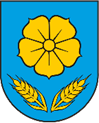 OPĆINA VLADISLAVCIOPĆINSKI NAČELNIK1.OPĆI PODACI.................................................................................................................2.ANALIZA POSTIOJEĆEG STANJA GOSPODARENJA OTPADOM.........................2.1. Infrastruktura za gospodarenje otpadom ..................................................................   2.1.1. Reciklažna dvorišta, eko otoci i mobilne jedinice..............................................3.PODACI O LOKACIJAMA ONEČIŠĆENIM OTPADOM I NJIHOVOM UKLANJANJU................................................................................................................4.PLAN GOSPODARENJA OTPADOM GRADA/OPĆINE..........................................5.PROVEDBA MJERA GOSPODARENJA OTPADOM ODREĐENIH PGO RH ZA OSTVARENJE CILJEVA DEFINIRANIH PLANOM  OPĆINE VLADISLAVCI …6.IZVORI I VISINA FINANCIJSKIH SREDSTAVA ZA PROVEDBU MJERA GOSPODARENJA OTPADOM..................................................................................7.ZAKLJUČAK..................................................................................................................Naziv JLSOpćina VladislavciPovršina JLS3213,95 km2Broj stanovnika1882Naziv davatelja javne usluge prikupljanja miješanog i biorazgradivog komunalnog otpada koje djeluje na području JLSEko-flor plus d.o.o. OroslavljeNaziv davatelja javne usluge prikupljanja posebnih kategorija otpada koje djeluje na području JLS Eko-flor plus d.o.o. OroslavljeObveznik dostave podataka o količinama i vrstama otpada u Registar onečišćavanja u okoliš (ROO) za Općinu VladislavciEko-flor plus d.o.o. OroslavljeDatum dostave podataka o količinama i vrstama otpada u ROO za 2020. 23.03.2021.Specifična količina komunalnog otpada, po stanovniku obuhvaćenom organiziranim odvozom, za 2020.godinu0,1612Obuhvaćenost stanovništva organiziranim skupljanjem i odvozom komunalnog otpada u %.100Broj reciklažnih dvorišta1Broj eko otoka3Red.br.Naziv osobe koja upravlja reciklažnim dvorištemBroj reciklažnih dvorišta Adresa lokacijereciklažnog dvorištaKljučni broj prikupljenogotpada Količina odvojeno prikupljenog otpada prema vrsti u 2020.  (t)1.Unikom d.o.o. Osijek1J.J. Strossmayera 35Papir i karton38,22Unikom d.o.o. Osijek1J.J. Strossmayera 35Plastika40,54Unikom d.o.o. Osijek1J.J. Strossmayera 35Metali0,00Unikom d.o.o. Osijek1J.J. Strossmayera 35Staklo0,00Unikom d.o.o. Osijek1J.J. Strossmayera 35EE otpad1,4Unikom d.o.o. Osijek1J.J. Strossmayera 35Biootpad0,00Unikom d.o.o. Osijek1J.J. Strossmayera 35Glomazni otpad16,46Unikom d.o.o. Osijek1J.J. Strossmayera 35Tekstil0,84Unikom d.o.o. Osijek1J.J. Strossmayera 35Fluoroscentne cijevi0,00Unikom d.o.o. Osijek1J.J. Strossmayera 35Jestiva ulja i masti0,00Unikom d.o.o. Osijek1J.J. Strossmayera 35Otpadne gume3,3Unikom d.o.o. Osijek1J.J. Strossmayera 35Filtri za ulja0,00Unikom d.o.o. Osijek1J.J. Strossmayera 35Ambalaža od plastike0,00Unikom d.o.o. Osijek1J.J. Strossmayera 35Otpadna maziva ulja0,00Unikom d.o.o. Osijek1J.J. Strossmayera 35Odbačena oprema koja sadrži opasne komponente0,00Ukupno 100,76Red.br.Naziv davatelja javne uslugeAdresa lokacije  eko otokaKljučni broj prikupljenogotpada Količina odvojeno prikupljenog otpada prema vrsti u 2020.  (t)  1.Eko-flor plus d.o.o. OroslavljeVladislavci, središte naseljaPapir, staklo, plastikaPrikazano u ukupnim količinama odvojeno prikupljenog otpada2.Eko-flor plus d.o.o. OroslavljeDopsin, središte naseljaPapir, staklo, plastikaPrikazano u ukupnim količinama odvojeno prikupljenog otpada3.Eko-flor plus d.o.o. OroslavljeHrastin, središte naseljaPapir, staklo, plastiraPrikazano u ukupnim količinama odvojeno prikupljenog otpadaRed.br.Naziv osobe koja upravlja mobilnim reciklažnim dvorištemBroj mobilnih jedinica i adresa sjedišta mobilne jediniceNazivi naselja u kojem se prikuplja otpad posredstvom istihKljučni broj prikupljenogotpada Količina odvojeno prikupljenog otpada prema vrsti u 2020.  (t)  1.Eko-flor plus d.o.o. OroslavljeEko-flor plus d.o.o. OroslavljeVladislavci, HrastinSve vrste prema pravilnikuPrikazano u ukupnim količinama odvojeno prikupljenog otpadaIzgradnja i opremanje RD do 2019. godiniIzgradnja i opremanje RD u 2020. godiniNabavka opreme u 2020.Ukupno opreme3.681.633,870,000,000,00Izgradnja i opremanje RD za građevni otpad-navesti predviđenu lokaciju i svu ishođenu dokumentaciju Trenutno odlaganje građevnog otpada-lokacija Količina odloženog građevnog otpada (t)Predviđena lokacija za izgradnju plohe za odlaganje građevnog otpada koji sadrži azbestDopsin, J.J. Strossmayera bb---Izgradnja i opremanje kompostane- navesti predviđenu lokaciju i svu ishođenu dokumentaciju Trenutna lokacija odlaganja biorazgradivog otpadaKljučni brojevi otpada koji se oporabljuju u kompostaniKljučni brojevi otpada koji su predviđeni za oporabu u kompostani----Red.br.Lokacija otpadom onečišćenog tlaUkupna količina odbačenog otpadaSaniranoDa/Ne1.-----JLS je izradila PGO temeljem ZOGODAPuni naziv PGOPlan gospodarenja otpadom Općine Vladislavci za razdoblje 2020. - 2024. godinePlan objavljen u Službenom glasilu DA, 7/19Ishodovana suglasnost OBŽ (čl. 21. ZOGO)DAIzrađeno Izvješće o provedbi PGO RH u 2019. god.DAIzvješće iz 2019. objavljeno u Službenom glasiluDA, Službeni glasnik broj 3/19Broj Službenog glasnika u kojem će biti objavljeno Izvješće o provedbi PGO RH u 2020. god. 4/21Provedene aktivnosti do 2020.Provedene aktivnosti u 2020.provedeno informiranje i educiranje stanovništva o potrebi i koristi kompostiranja biorazgradivog otpada u vlastitim vrtovima i okućnicama. Oprema za biorazgradivi otpad do 2020.Nabava opreme za biorazgradivi otpad 2021.Vrsta otpadaSakupljeno otpada (t)Oporabljeno otpada (t) Neiskoristivi dio otpada odložen na odlagalište (t)Papir i karton17,0717,070,00Metali0,000,000,00Staklo4,364,360,00Plastika17,0817,080,00Glomazni otpad0,920,920,00Ukupno 39,4339,43AktivnostiAktivnostiInformativna publikacija o gospodarenju otpadomSpecijalizirani prilog u medijima (televizija ili radio)Uspostava mrežne stranice o gospodarenju otpadomEdukacije o gospodarenju otpadomEdukacija u studenom 2020. Obilježavanje datuma vezanih za zaštitu okolišaPredviđene mjere PGO za 2020.Provedene mjere u 2020.Napomena Informiranje javnosti vezano uz gospod. otpadom Podijeljeni letci u studenom 2020. godiniPraćenje stanja okoliša (monitoring)Obavlja se kontinuirano putem komunalnog redaraGodina provedbeSufinanciranje gradnje objekata za gospodarenje komunalnim otpadom -reciklažna dvorištaSufinanciranje gradnje objekata za gospodarenje komunalnim otpadom -reciklažna dvorištaSufinanciranje gradnje objekata za gospodarenje komunalnim otpadom -reciklažna dvorištaGodina provedbeSvrha Izvor sredstava (kn) Izvor sredstava (kn)Godina provedbeSvrhaVlastita FZOEU/EUdo 2020.Izgradnja reciklažnog dvorišta u Dopisnu184.081,933.497.551,94tijekom 2020.-0,000,00Godina provedbeUnaprjeđenje sustava gospodarenja otpadom i provedba izobrazno-informativnih aktivnostiUnaprjeđenje sustava gospodarenja otpadom i provedba izobrazno-informativnih aktivnostiUnaprjeđenje sustava gospodarenja otpadom i provedba izobrazno-informativnih aktivnostiGodina provedbeSvrha Izvor sredstava (kn) Izvor sredstava (kn)Godina provedbeSvrhaVlastita FZOEU/EUdo 2020.Izobrazno-informativne radionice o gospodarenju otpadom10.000,0010.000,00tijekom 2020.Letci o gospodarenju otpadom1.000,000,00Godina provedbeSanacija lokacija onečišćenih otpadomSanacija lokacija onečišćenih otpadomSanacija lokacija onečišćenih otpadomGodina provedbeSvrha Izvor sredstava (kn) Izvor sredstava (kn)Godina provedbeSvrhaVlastita FZOEU/EUdo 2020.---tijekom 2020.---CiljStanje (2020.)Cilj 1.1.  Smanjiti ukupnu količinu proizvedenog komunalnog otpada za 5% u odnosu na 2015. godinuCilj do 2022. godine:  138,80   tPlanirano 2020. godine: 171,26 tStanje:2015. godine:  328,71  tStanje 2019. godine:   300,16 tStanje 2020. godine: 303,48 tCilj 1.2. Odvojeno prikupiti 60% mase proizvedenog  komunalnog otpada (prvenstveno papira, stakla, plastike, metala i biootpada) Cilj do 2022. godine:   200,69   tPlanirano 2020. godine: 171,26 tStanje:2015. godine: 24,49   tStanje 2019. godine:  36,35  tStanje 2020. godine: 144,69 tCilj 1.3.  Odvojeno prikupiti 40% mase proizvedenog biootpada iz komunalnog otpada Cilj do 2022. godine:    -     tPlanirano 2020. godine: - tStanje:2015. godine:  -  tStanje 2019. godine: -  tStanje 2020. godine: - tCilj 1.4  Odložiti na odlagališta manje od 25% mase proizvedenog komunalnog otpada Cilj do 2022. godine:   -      tPlanirano 2020. godine: - tStanje:2015. godine:  -  tStanje 2019. godine: -  tStanje 2020. godine: - t